ФЕДЕРАЛЬНАЯ СЛУЖБА ПО НАДЗОРУ В СФЕРЕ СВЯЗИ, ИНФОРМАЦИОННЫХ ТЕХНОЛОГИЙ И МАССОВЫХ КОММУНИКАЦИЙ(РОСКОМНАДЗОР)
ПРИКАЗОб утверждении Плана Федеральной службы по надзору в сфере связи, информационных технологий и массовых коммуникаций 
по противодействию коррупции на 2018-2020 годыВ целях реализации Указа Президента Российской Федерации от 29 июня 2018 года № 378 «О Национальном плане противодействия коррупции на 2018-2020 годы», п р и к а з ы в а ю:1. Утвердить прилагаемый План Федеральной службы по надзору в сфере связи, информационных технологий и массовых коммуникаций                                   по противодействию коррупции на 2018-2020 годы (далее – План).2. Заместителям руководителя Роскомнадзора, руководителям структурных подразделений центрального аппарата Роскомнадзора принять меры к безусловному выполнению мероприятий Плана.3. Руководителям территориальных органов и подведомственным организациям Роскомнадзора утвердить планы противодействия коррупции             на 2018-2020 годы в срок до 1 сентября 2018 г.4. Контроль за исполнением настоящего приказа возложить на заместителя руководителя Роскомнадзора А.А. Панкова.Руководитель										 А.А. Жаров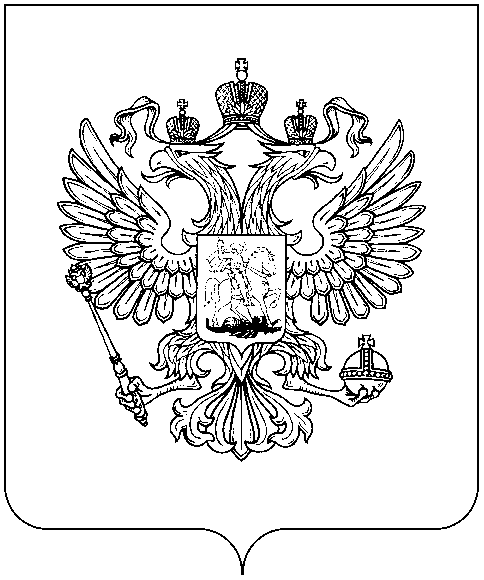 МИНИСТЕРСТВО ЦИФРОВОГО РАЗВИТИЯ, СВЯЗИ И МАССОВЫХ КОММУНИКАЦИЙ РОССИЙСКОЙ ФЕДЕРАЦИИ 27.07.2018Москва№ 110